№ 81                                                                                      от 30 июня 2022 г.О размере платы за пользование жилым помещением (платы за наем) для нанимателей жилых помещений по договорам социального найма и договорам найма жилых помещений муниципального жилищного фонда на территории Кужмаринского сельского поселенияВ соответствии со статьей 156 Жилищного кодекса Российской Федерации, постановлением администрации Кужмаринского сельского поселения от 5 июня 2017 года № 31 «Об утверждении Положения о расчете размера платы за пользование жилым помещением для нанимателей жилых помещений по договорам социального найма и договорам найма жилых помещений муниципального жилищного фонда на территории муниципального образования «Кужмаринское сельское поселение», Кужмаринская сельская администрация Советского муниципального района Республики Марий Эл  п о с т а н о в л я е т:	1.Установить базовый размер платы за пользование жилым помещением (платы за наем) для нанимателей жилых помещений по договорам социального найма и договорам найма жилых помещений муниципального жилищного фонда на территории Кужмаринского сельского поселения в размере 43 рубля 47 копеек в месяц за 1 кв. м.	2.Установить коэффициент соответствия платы за пользование жилым помещением (платы за наем) для нанимателей жилых помещений по договорам социального найма и договорам найма жилых помещений муниципального жилищного фонда на территории Кужмаринского сельского поселения в размере 0,163.	3.Установить значения коэффициентов, характеризующих качество и благоустройство жилого помещения, месторасположение дома, для определения размера платы за пользование жилым помещением (платы за наем) для нанимателей жилых помещений по договорам социального найма и договорам найма жилых помещений муниципального жилищного фонда на территории Кужмаринского сельского поселения согласно приложению №1.	4.Установить размер ежемесячной платы за пользование жилым помещением (платы за наем) для нанимателей жилых помещений по договорам социального найма и договорам найма жилых помещений муниципального жилищного фонда на территории Кужмаринского сельского поселения согласно приложению №2.	5. Постановление Кужмаринской сельской администрации от 22 июня 2020 г. №59 «О размере платы за пользование жилым помещением (платы за наем) для нанимателей жилых помещений по договорам социального найма и договорам найма жилых помещений муниципального жилищного фонда на территории Кужмаринского сельского поселения» считать утратившим силу.          6.Обнародовать настоящее постановление, а также разместить в информационно-телекоммуникационной сети «Интернет» на официальном интернет-портале Республики Марий Эл (адрес доступа: mari-el.gov.ru). 7. Настоящее постановление вступает в силу с 1 июля 2022 г.         8.Контроль за исполнением настоящего постановления оставляю за собой.Глава Кужмаринской сельской администрации                                                              И.А. ЯнцевПриложение №1к  постановлению Кужмаринской сельской администрацииот 30 июня 2022 года № 81Значение коэффициентов, характеризующих качество и благоустройство жилого помещения, месторасположение дома, для определения размера платы за пользование жилым помещением (платы за наем) для нанимателей жилых помещений по договорам социального найма и договорам найма жилых помещений муниципального жилищного фонда на территории Кужмаринской сельского поселенияПриложение №2к  постановлению Кужмаринской сельской администрацииот 30 июня 2022 года № 81Размер ежемесячной платы за пользование жилым помещением (платы за наем) для нанимателей жилых помещений по договорам социального найма и договорам найма жилых помещений муниципального жилищного фонда на территории Кужмаринского сельского поселения (руб. на 1 кв. м. занимаемой общей площади  (в отдельных комнатах  в общежитиях исходя из площади  этих комнат) жилого помещения)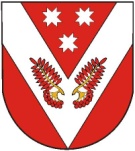 РОССИЙ ФЕДЕРАЦИЙМАРИЙ ЭЛ РЕСПУБЛИКЫСЕСОВЕТСКИЙ МУНИЦИПАЛ РАЙОНЫН КУЖМАРИЙЯЛЫСЕАДМИНИСТРАЦИЙЖЕРОССИЙ ФЕДЕРАЦИЙМАРИЙ ЭЛ РЕСПУБЛИКЫСЕСОВЕТСКИЙ МУНИЦИПАЛ РАЙОНЫН КУЖМАРИЙЯЛЫСЕАДМИНИСТРАЦИЙЖЕРОССИЙСКАЯ ФЕДЕРАЦИЯРЕСПУБЛИКА МАРИЙ ЭЛСОВЕТСКИЙ МУНИЦИПАЛЬНЫЙ РАЙОН КУЖМАРИНСКАЯ СЕЛЬСКАЯАДМИНИСТРАЦИЯРОССИЙСКАЯ ФЕДЕРАЦИЯРЕСПУБЛИКА МАРИЙ ЭЛСОВЕТСКИЙ МУНИЦИПАЛЬНЫЙ РАЙОН КУЖМАРИНСКАЯ СЕЛЬСКАЯАДМИНИСТРАЦИЯПУНЧАЛПУНЧАЛПОСТАНОВЛЕНИЕПОСТАНОВЛЕНИЕКоэффициентыПотребительские качества жилого помещенияЗначение коэффициентаК1Капитальность (материал стен дома)К1Кирпичный, монолитный 1,3К1Блочный, крупнопанельный 1,0К1Смешанный или деревянный0,8К2Благоустройство жилого помещенияК2Благоустроенные (централизованное водоснабжение, водоотведение, централизованное и индивидуальное газовое отопление, электроснабжение, газоснабжение)1,3К2Частично благоустроенные 1,0К2Неблагоустроенные (печное отопление и (или) отсутствие централизованного водоснабжения, водоотведения)0,8           К3Месторасположение дома           К3Все населенные пункты0,8Материал стенБлагоустроенные жилые помещения (централизованное водоснабжение, водоотведение, централизованное и индивидуальное газовое отопление, электроснабжение, газоснабжение)Жилые помещения частично благоустроенныеЖилые помещения неблагоустроенные (печное отопление и (или) отсутствие централизованного водоснабжения, водоотведении)Материал стенМесторасположение домаМесторасположение домаМесторасположение домаМатериал стенВсе населенные пунктыВсе населенные пунктыВсе населенные пунктыКирпичный, монолитный8,017,306,87Блочный, крупнопанельный7,306,596,16Смешанный, деревянный6,876,165,67